Publicado en Torrelavega el 17/01/2020 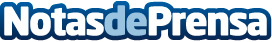 Aldro da las claves para enfrentarse a la cuesta de enero en materia energéticaEl primer mes del año amenaza con una serie de gastos que complican el inicio anual. Aldro ofrece una serie de consejos para ahorrar en la factura energética y ser más respetuosos con el medio ambienteDatos de contacto:Aldro Energía91 59196 00Nota de prensa publicada en: https://www.notasdeprensa.es/aldro-da-las-claves-para-enfrentarse-a-la Categorias: Nacional Inmobiliaria Finanzas Sociedad Ecología Consumo Otras Industrias http://www.notasdeprensa.es